                            ESTE FORMULÁRIO DEVE ACOMPANHAR O RELATÓRIO TÉCNICO FINAL DO PROJETO DE PESQUISA     Aprovação pela Coordenação de Iniciação Científica:_____________________________________________________Coordenação de Iniciação CientíficaFORMULÁRIO PARA APRESENTAÇÃO DE RELATÓRIO FINAL DE PROJETO DE PESQUISA 1- IDENTIFICAÇÃO DO PROJETO   No DO PROJETOTítulo do projeto: Prevalência de obesidade em crianças de escolas públicas e particulares de Conselheiro Lafaiete-MGTítulo do projeto: Prevalência de obesidade em crianças de escolas públicas e particulares de Conselheiro Lafaiete-MGCoordenador: Helton Oliveira CamposCoordenador: Helton Oliveira CamposCurso: Educação FísicaCurso: Educação FísicaPeríodo: 01/10/2020 a 31/10/2021      Período: 01/10/2020 a 31/10/2021      2 – EQUIPE TÉCNICA (Pesquisadores e estudantes de Iniciação Científica)2 – EQUIPE TÉCNICA (Pesquisadores e estudantes de Iniciação Científica)2 – EQUIPE TÉCNICA (Pesquisadores e estudantes de Iniciação Científica)NomeTitulaçãoBolsista (caso seja bolsista especificar modalidade da bolsa)Caroline Lana Veloso BaêtaEstudante de graduaçãoSim - PROBIC  3 - OBJETIVOS PROPOSTOS (Máximo 15 linhas)- Realizar revisão de literatura- Participar de reuniões científicas- Realizar revisão sistemática da literatura sobre o tema4 - RESULTADOS OBTIDOS E CONCLUSÕES (Máximo 30 linhas)A bolsista realizou inicialmente uma revisão de literatura sobre a temática do projeto, i.e, obesidade infantil. Foram realizadas diversas reuniões científicas para discussão e aprofundamento sobre o tema de estudo. O projeto foi aprovado pelo Comitê de Ética em Pesquisa da UNIPAC Barbacena sobre protocolo número 4.751.976. Desta forma, assim que possível, baseando se nas limitações impostas pela pandemia do COVID-19, a coleta de dados se iniciará nas escolas participantes. Enquanto isto, a bolsista está desenvolvendo um artigo intitulado: Prevalência da obesidade infantil no Brasil: uma revisão sistemática. Até o momento foram finalizadas as seguintes etapas: Pesquisa bibliográfica nas bases de dados (Scielo, LILACS e PubMed): foram encontrados um total de 5475 artigos;Exclusão das duplicatas: restaram 2487 artigos;Seleção pela leitura dos títulos: restaram 972 artigos;Seleção pela leitura dos resumos: 355 artigos.Seleção pela leitura dos artigos na íntegra: 174 artigos foram selecionados para inclusão na revisão sistemática.Estes 174 artigos foram lidos na íntegra e uma tabela com a caracterização detalhada de cada artigo foi elaborada. Análises sobre a prevalência de obesidade infantil serão realizadas da seguinte forma: em cada estado do Brasil, em cada região do Brasil e entre meninos e meninas.Espera-se que até dezembro de 2021 a revisão sistemática esteja finalizada para sbmisssão a uma revista com classificação Qualis A1 ou A2.5 – PRODUÇÃO BIBLIOGRÁFICA (Listar e anexar cópia dos trabalhos gerados  a partir do projeto)Artigo na fase de escrita da introdução, materiais e métodos e em analise dos resultados.6 -  NA SUA AVALIAÇÃO, O PROJETO ATINGIU SEU(S) OBJETIVO(S)?  (Máximo de 15 linhas)6 -  NA SUA AVALIAÇÃO, O PROJETO ATINGIU SEU(S) OBJETIVO(S)?  (Máximo de 15 linhas)6 -  NA SUA AVALIAÇÃO, O PROJETO ATINGIU SEU(S) OBJETIVO(S)?  (Máximo de 15 linhas)   Sim X   Parcialmente   NãoJUSTIFIQUE SUA AVALIAÇÃO, INDICANDO OS PONTOS POSITIVOS E NEGATIVOS:Apesar de não ter sido possível a realização do projeto inicial que tinha por objetivo a coleta de dados em escolas públicas e privadas, devido a situação de isolamento advinda da pandemia do COVID-19, entendo que foi de extrema importância a elaboração desta extensa revisão sistemática sobre obesidade infantil no Brasil.Acredito que os resultados gerados pelo trabalho possam alertar pais, familiares, educadores e profissionais da saúde sobre a elevada prevalência desta patologia nas crianças em todos Brasil e sobre a necessidade de programas sobre educação alimentar e prática de exercício físico para redução destes números.JUSTIFIQUE SUA AVALIAÇÃO, INDICANDO OS PONTOS POSITIVOS E NEGATIVOS:Apesar de não ter sido possível a realização do projeto inicial que tinha por objetivo a coleta de dados em escolas públicas e privadas, devido a situação de isolamento advinda da pandemia do COVID-19, entendo que foi de extrema importância a elaboração desta extensa revisão sistemática sobre obesidade infantil no Brasil.Acredito que os resultados gerados pelo trabalho possam alertar pais, familiares, educadores e profissionais da saúde sobre a elevada prevalência desta patologia nas crianças em todos Brasil e sobre a necessidade de programas sobre educação alimentar e prática de exercício físico para redução destes números.JUSTIFIQUE SUA AVALIAÇÃO, INDICANDO OS PONTOS POSITIVOS E NEGATIVOS:Apesar de não ter sido possível a realização do projeto inicial que tinha por objetivo a coleta de dados em escolas públicas e privadas, devido a situação de isolamento advinda da pandemia do COVID-19, entendo que foi de extrema importância a elaboração desta extensa revisão sistemática sobre obesidade infantil no Brasil.Acredito que os resultados gerados pelo trabalho possam alertar pais, familiares, educadores e profissionais da saúde sobre a elevada prevalência desta patologia nas crianças em todos Brasil e sobre a necessidade de programas sobre educação alimentar e prática de exercício físico para redução destes números.7-  DATA E ASSINATURA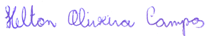  Conselheiro Lafaiete, 31/10/2021      _________________________________________                           ASSINATURA DO COORDENADOR DO PROJETO